Leia as descrições de algumas datas comemorativas americanas. Em seguida, escreva abaixo o nome da celebração descrita.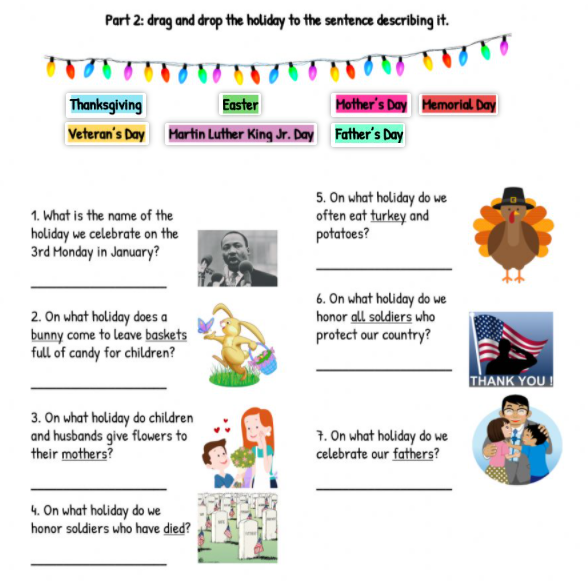 